Reception - Music and PE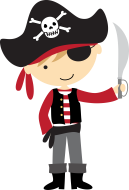 This week we are going to enjoy some Pirate dancing and singing using the Just Dance Clip – A Pirate You Shall Be and Over The Deep Blue Sea. https://www.youtube.com/watch?v=oe_HDfdmnaMhttps://www.youtube.com/watch?v=lCPJhybHBkA